Division des personnels administratifs
techniques, sociaux et de santé 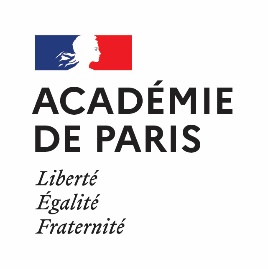 FICHE INDIVIDUELLE DE CANDIDATURE1 - PARTIE À REMPLIR PAR LE CANDIDAT ACTE DE CANDIDATUREVotre candidature d’une à deux pages dactylographiées maximum a pour but de préciser votre expérience et votre niveau de qualification. Elle doit faire ressortir votre motivation et vos atouts au regard des connaissances, compétences, et aptitudes à occuper des emplois de catégorie B. Elle devra impérativement être accompagnée d’un état des services.2 - PARTIE À REMPLIR PAR LE SUPÉRIEUR HIÉRARCHIQUE DIRECTRELATIVE A L’APTITUDE PROFESSIONNELLE DU CANDIDATÀ ACCÉDER AU CORPS DES SAENES(A = Très bon	B = Bon	C = Moyen	D = Insuffisant	E = Sans objet)AVIS de l’autorité hiérarchique :□ Très favorable	□ Favorable	□ DéfavorableANNEXE 5-BLISTE D’APTITUDE D’ACCÈS AU CORPS DES SAENES- ANNÉE 2023 -NOM Prénom :	Nom patronymique : Date de naissance : Affectation :Position actuelle :Admissibilité au concours de SAENES ou ADAENES ou IRA (au cours des 10 dernières années) ::	NON  	OUI  	Année(s) :Joindre obligatoirement un justificatif pour chaque admissibilité
(relevé de notes ou convocation aux épreuves orales)Grade actuel :Date de nomination dans le grade :Mode d’accès dans le corps de catégorie C :Concours  	L.A.  	Autre  	…………………….…………….VOEUX GÉOGRAPHIQUES ACADÉMIQUES en cas d’inscription (6 au maximum) :1.	3.	5.2.	4.	6.FONCTIONS SOUHAITÉES DANS LE CORPS SUPÉRIEUR : (Classez vos priorités de 1 à 3) :Gestion matérielle  	Non gestionnaire  	Fonctions administratives  Je soussigné (e) présente ma candidature pour l’accès au corps des SAENES, nomination éventuelle en catégorie B qui impliquera un changement de fonctions et/ou un changement d’affectation. Je m’engage à accepter le poste qui me sera attribué.A                                                      , le                                       Signature1/ MAITRISE DES TEXTES ET DES RÉGLEMENTATIONS ASSOCIÉESA B C D  E 2/ ORGANISATION ET PILOTAGE DU TRAVAIL :OrganisationA B C D E Planification de l’organisation professionnelleA B C D E Autonomie dans l’activitéA B C D E Capacité d’initiativeA B C D E 3/ COMMUNICATION :EcriteA B C D E OraleA B C D E 4/ ACCUEIL – CONSEIL DE L’USAGER :Capacité d’écouteA B C D E Capacité à identifier la demandeA B C D E Capacité à répondre à la demandeA B C D E 5/ CAPACITÉS RELATIONNELLES :Dialogue avec les partenairesA B C D E Transmissions des informationsA B C D E 3- APPRÉCIATION GENERALE SUR L’APTITUDE DU CANDIDATÀ EXERCER DES FONCTIONS DE CATEGORIE B(Cadre à utiliser – à l’exclusion de tout rapport annexé)3- APPRÉCIATION GENERALE SUR L’APTITUDE DU CANDIDATÀ EXERCER DES FONCTIONS DE CATEGORIE B(Cadre à utiliser – à l’exclusion de tout rapport annexé)Vu et pris connaissance Date et signature de l’intéressé(e)Date, qualité et signaturedu supérieur hiérarchique directDate, et signaturede l’autorité hiérarchique